Watsonia Timber Supply, Old Greensborough Road, Watsonia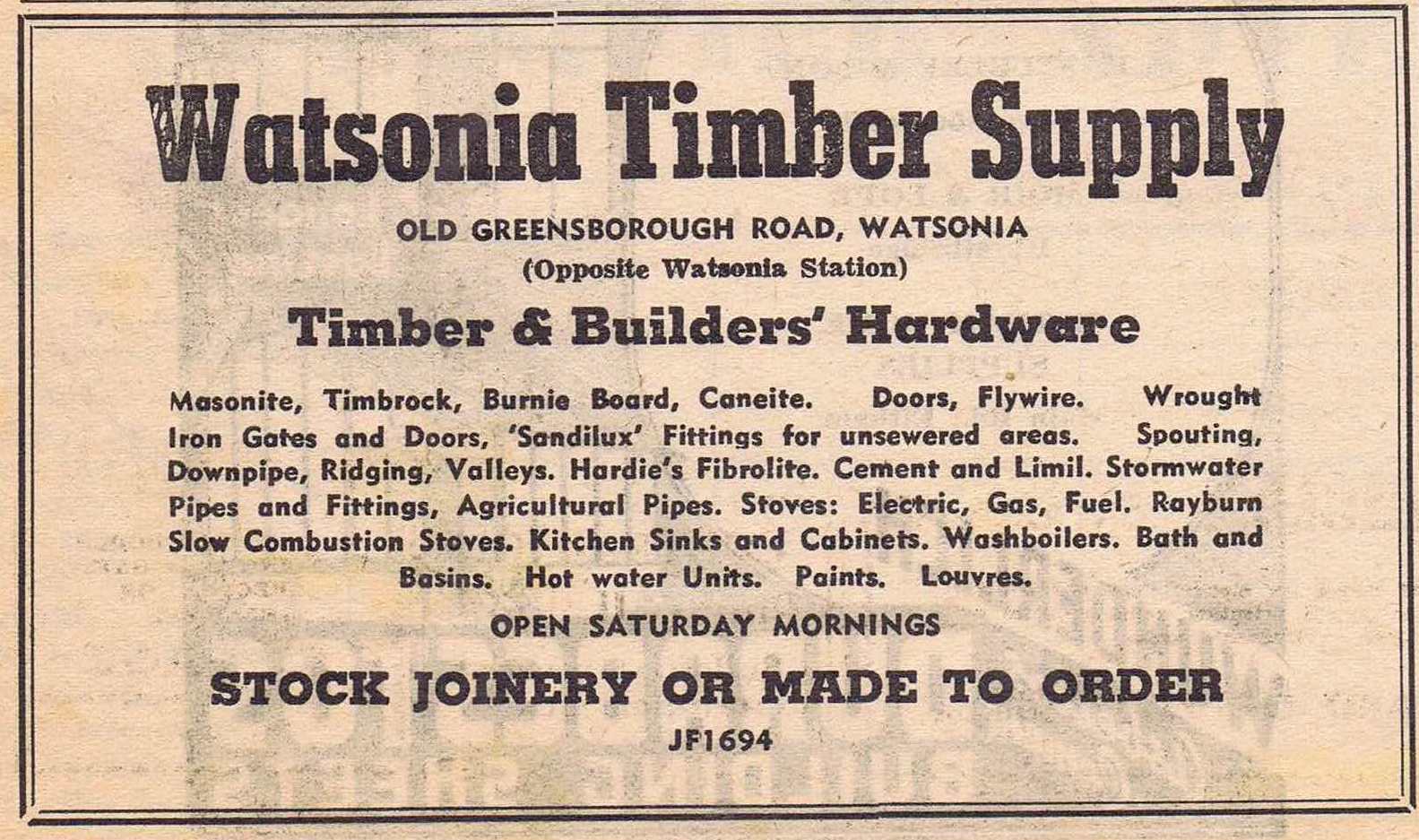 24 February, 1955 Diamond Valley Local.The Argus                                                      25 May 1956.WATSONIA TIMBER SUPPLYOld Greensborough Road, Watsonia.    JF 1694Radiata Pine for every need in your Contemporary Home.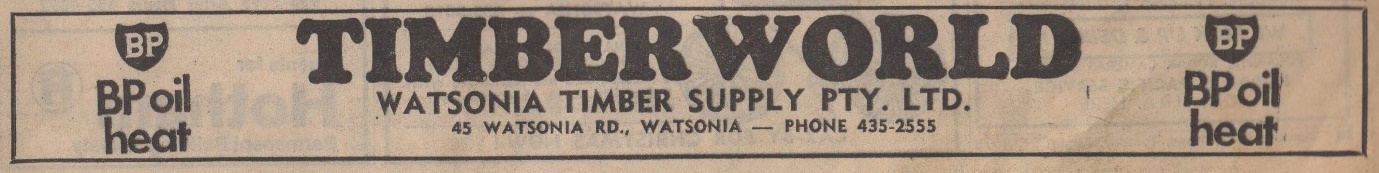 21 August, 1973 Diamond Valley News.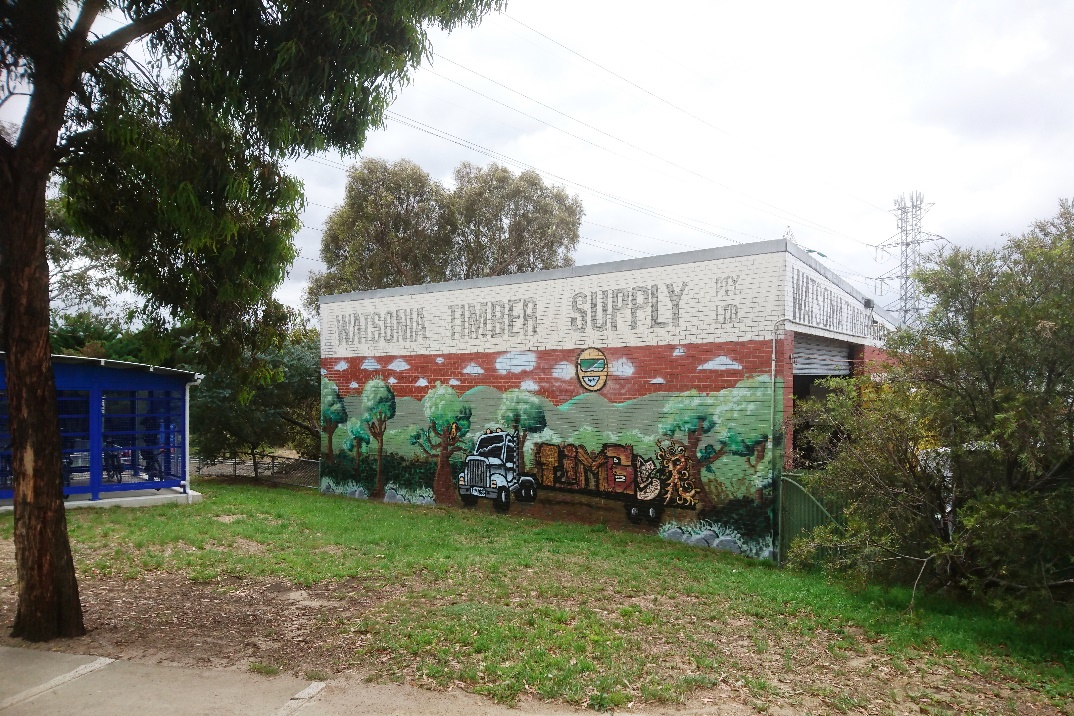 Watsonia Timber Supply taken 2015.Marilyn Smith.